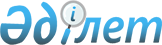 Об утверждении бюджета города Петропавловска на 2019-2021 годыРешение Петропавловского городского маслихата Северо-Казахстанской области от 24 декабря 2018 года № 1. Зарегистрировано Департаментом юстиции Северо-Казахстанской области 10 января 2019 года № 5188
      В соответствии со статьей 75 Бюджетного кодекса Республики Казахстан от 04 декабря 2008 года, подпунктом 1) пункта 1 статьи 6 Закона Республики Казахстан от 23 января 2001 года "О местном государственном управлении и самоуправлении в Республике Казахстан", Петропавловский городской маслихат РЕШИЛ:
      1. Утвердить бюджет города Петропавловска на 2019-2021 годы согласно приложениям 1, 2, 3 к настоящему решению соответственно, в том числе на 2019 год в следующих объемах:
      1) доходы – 33 234 398,2 тысячи тенге:
      налоговые поступления – 13 328 074,5 тысяч тенге;
      неналоговые поступления – 149 617 тысяч тенге;
      поступления от продажи основного капитала – 3 499 741 тысяч тенге;
      поступления трансфертов - 16 235 664,7 тысяч тенге;
      2) затраты – 35 143 165,5 тысячи тенге;
      3) чистое бюджетное кредитование – 0:
      бюджетные кредиты – 0;
      погашение бюджетных кредитов – 0;
      4) сальдо по операциям с финансовыми активами – 0:
      приобретение финансовых активов – 0;
      поступления от продажи финансовых активов государства – 0;
      5) дефицит (профицит) бюджета – -1 908 767,3 тысячи тенге;
      6) финансирование дефицита (использование профицита) бюджета – 1 908 767,3 тысяч тенге:
      поступление займов – 4 409 676,4 тысяч тенге;
      погашение займов – 2 677 325,3 тысяч тенге;
      используемые остатки бюджетных средств – 176 416,2 тысячи тенге. 
      Сноска. Пункт 1 в редакции решения Петропавловского городского маслихата Северо-Казахстанской области от 28.08.2019 № 1 (вводится в действие 01.01.2019); в редакции решения Петропавловского городского маслихата Северо-Казахстанской области от 23.10.2019 № 1 (вводится в действие с 01.01.2019); в редакции решения Петропавловского городского маслихата Северо-Казахстанской области от 09.12.2019 № 1 (вводится в действие с 01.01.2019).


      2. Установить, что доходы городского бюджета на 2019 год формируются в соответствии с Бюджетным кодексом Республики Казахстан за счет следующих налоговых поступлений:
      1) социального налога по нормативам распределения доходов, установленным областным маслихатом;
      2) налогов на имущество физических и юридических лиц, индивидуальных предпринимателей, за исключением налога на имущество физических лиц по объектам обложения данным налогом, находящимся на территории города районного значения, села, поселка, сельского округа;
      3) земельного налога, за исключением земельного налога на земли населенных пунктов с физических и юридических лиц на земельные участки, находящиеся на территории города районного значения, села, поселка;
      4) налога на транспортные средства, за исключением налога на транспортные средства:
      с физических лиц, место жительства которых находится на территории города районного значения, села, поселка;
      с юридических лиц, место нахождения которых, указываемое в их учредительных документах, располагается на территории города районного значения села, поселка;
      5) акцизов:
      на алкогольную продукцию, произведенную на территории Республики Казахстан;
      на пиво с объемным содержанием этилового спирта не более 0,5 процента, произведенное на территории Республики Казахстан;
      бензин (за исключением авиационного) и дизельное топливо;
      6) платы за пользование земельными участками;
      7) лицензионного сбора за право занятия отдельными видами деятельности;
      платы за размещение наружной (визуальной) рекламы на открытом пространстве за пределами помещений в городе областного значения, за исключением платы за размещение наружной (визуальной) рекламы на объектах стационарного размещения рекламы в полосе отвода автомобильных дорог общего пользования районного значения, на открытом пространстве за пределами помещений в городе районного значения, селе, поселке;
      8) фиксированного налога;
      9) государственной пошлины, кроме консульского сбора и государственных пошлин, зачисляемых в республиканский бюджет.
      3. Установить, что доходы городского бюджета формируются за счет следующих неналоговых поступлений:
      доходов от аренды имущества коммунальной собственности города областного значения, за исключением доходов от аренды имущества коммунальной собственности города областного значения, находящегося в управлении акимов города районного значения, сельского округа.
      4. Установить, что доходы городского бюджета формируются за счет следующих поступлений от продажи основного капитала:
      денег от продажи государственного имущества, закрепленного за государственными учреждениями, финансируемыми из бюджета города областного значения;
      поступлений от продажи земельных участков, за исключением земельных участков сельскохозяйственного назначения;
      платы за продажу права аренды земельных участков.
      5. Учесть в городском бюджете на 2019 год поступление целевых трансфертов из республиканского бюджета, в том числе на:
      1) апробирование подушевого финансирования организаций среднего образования;
      2) увеличение размеров должностных окладов педагогов-психологов школ;
      3) доплату за квалификацию педагогического мастерства педагогам-психологам школ;
      4) доплату учителям, прошедшим стажировку по языковым курсам;
      5) доплату учителям за замещение на период обучения основного сотрудника;
      6) доплату учителям организаций образования, реализующих учебные программы начального, основного и общего среднего образования по обновленному содержанию образования;
      7) доплату за квалификацию педагогического мастерства учителям, прошедшим национальный квалификационный тест и реализующим образовательные программы начального, основного и общего среднего образования;
      8) информационную работу;
      9) частичное субсидирование заработной платы;
      10) предоставление субсидий на переезд;
      11) молодежную практику;
      12) аренду (найм) жилья и возмещение коммунальных затрат;
      13) субсидии работодателям;
      14) гранты переселенцам на реализацию новых бизнес-идей;
      15) выплату государственной адресной социальной помощи;
      16) внедрение консультантов по социальной работе в центрах занятости населения;
      17) увеличение норм обеспечения инвалидов обязательными гигиеническими средствами;
      18) оказание услуг специалиста жестового языка;
      19) расширение перечня технических вспомогательных (компенсаторных) средств;
      20) обеспечение катетерами одноразового использования детей инвалидов с диагнозом Spina bifida;
      21) строительство 79 квартирного жилого дома № 3 по улице Жукова;
      22) строительство 100- квартирного жилого дома в микрорайоне "Береке" (корректировка);
      23) развитие и обустройство инженерно-коммуникационной инфраструктуры в микрорайоне "Береке-2" (строительство резервирующей перемычки 2ДУ 800 мм между ТМ-1 (ТК-1-10) и ТМ-3 (УН-3-12а);
      24) развитие и обустройство инженерно-коммуникационной инфраструктуры микрорайона "Жас-Оркен" (строительство ПС 110/10 кВ. ЛЭП 110 кВ);
      25) реконструкция напорного коллектора ф 500 мм от КНС-3 до камеры гашения самотечного коллектора;
      26) строительство блочно-модульной трансформаторной подстанции РП-10/0,4 КВ к торгово-развлекательному центру товарищества с ограниченной ответственностью "NORTH RIVER" в рамках Государственной программы поддержки и развития бизнеса "Дорожная карта бизнеса 2020" утвержденной Постановлением Правительства Республики Казахстан от 25 августа 2018 года № 522 "Об утверждении Государственной программы поддержки и развития бизнеса "Дорожная карта бизнеса-2020"" по адресу улица М. Жумабаева, 91;
      27) строительство наружных сетей водоснабжения и канализации к цеху по производству макаронных изделий Производственного кооператива "Аспап" по адресу проезд Я.Гашека 1;
      28) реконструкция открытой ливневой канализации по адресу улица Панфилова, от улицы имени Якова Степановича Побелянского до улицы Караванная;
      29) реконструкция открытой ливневой канализации по адресу улица Украинская, от улицы имени Якова Степановича Побелянского до улицы Караванная;
      30) повышение заработной платы отдельных категорий гражданских служащих, работников организаций, содержащихся за счет средств государственного бюджета, работников казенных предприятий в связи с изменением размера минимальной заработной платы;
      31) на капитальный ремонт объектов образования.
      Распределение указанных целевых трансфертов из республиканского бюджета определяется постановлением акимата города Петропавловска о реализации решения городского маслихата об утверждении бюджета города Петропавловска на 2019-2021 годы.
      6. Учесть в городском бюджете на 2019 год поступление целевых трансфертов и кредитов из областного бюджета, в том числе на:
      1) приобретение и доставку учебников;
      2) ремонт прилегающей территории к оранжерее Государственного Коммунального Казенного Предприятия "Школа искусств "Жас Дарын" Коммунального Государственного Учреждения "Отдел образования акимата города Петропавловска";
      3) краткосрочное профессиональное обучение рабочих кадров по востребованным на рынке труда профессиям, включая обучение в мобильных центрах;
      4) частные агентства занятости;
      5) строительство 100 квартирного жилого дома в микрорайоне "Береке" (корректировка);
      6) кредитование бюджета города областного значения на проектирование и (или) строительство жилья;
      7) развитие и обустройство инженерно-коммуникационной инфраструктуры поселка "Солнечный"-2 (1 очередь) (корректировка);
      8) развитие и обустройство инженерно-коммуникационной инфраструктуры микрорайона "Береке-2" (1 очередь);
      9) развитие и обустройство инженерно-коммуникационной инфраструктуры в микрорайоне "Береке-2" (строительство резервирующей перемычки 2ДУ 800 мм между ТМ-1 (ТК-1-10) и ТМ-3 (УН-3-12а);
      10) развитие и обустройство инженерно-коммуникационной инфраструктуры микрорайона "Жас-Оркен" (строительство ПС 110/10 кВ. ЛЭП 110 кВ);
      11) проектирование внутриквартальных инженерных сетей микрорайона "Береке-2" (газоснабжение и благоустройство территории);
      12) строительство пятиэтажного многоквартирного жилого дома по улице Жукова, 5Г (без внешних инженерных сетей и благоустройства);
      13) разработка проектно-сметной документации по строительству жилых домов в местах новой жилищной застройки;
      14) изъятие, в том числе путем выкупа земельных участков для государственных надобностей и связанное с этим отчуждение недвижимого имущества;
      15) приобретение жилья для отдельных категорий граждан;
      16) функционирование системы водоснабжения и водоотведения;
      17) обеспечение санитарии;
      18) благоустройство и озеленение;
      19) реконструкция напорного коллектора ф500 мм от КНС-3 до камеры гашения самотечного коллектора;
      20) проведение профилактических мероприятий против энзоотических болезней;
      21) обеспечение функционирования автомобильных дорог;
      22) строительство блочно-модульной трансформаторной подстанции РП-10/0,4 КВ к торгово-развлекательному центру товарищества с ограниченной ответственностью "NORTH RIVER" в рамках Государственной программы поддержки и развития бизнеса "Дорожная карта бизнеса 2020" утвержденной Постановлением Правительства Республики Казахстан от 25 августа 2018 года № 522 "Об утверждении Государственной программы поддержки и развития бизнеса "Дорожная карта бизнеса-2020"" по адресу улица М.Жумабаева, 91;
      23) строительство наружных сетей водоснабжения и канализации к цеху по производству макаронных изделий Производственного кооператива "Аспап" по адресу проезд Я.Гашека 1;
      24) реконструкция открытой ливневой канализации по адресу улица Панфилова, от улицы имени Якова Степановича Побелянского до улицы Караванная;
      25) реконструкция открытой ливневой канализации по адресу улица Украинская, от улицы имени Якова Степановича Побелянского до улицы Караванная.
      Распределение указанных целевых трансфертов из областного бюджета определяется постановлением акимата города Петропавловска о реализации решения городского маслихата об утверждении бюджета города Петропавловска на 2019-2021 годы.
      7. Учесть в расходах городского бюджета на 2019 год субвенцию в объеме 234 012 тысяч тенге.
      8. Утвердить резерв местного исполнительного органа города на 2019 год в сумме 162 404,6 тысяч тенге. 
      Сноска. Пункт 8 в редакции решения Петропавловского городского маслихата Северо-Казахстанской области от 23.10.2019 № 1 (вводится в действие с 01.01.2019); в редакции решения Петропавловского городского маслихата Северо-Казахстанской области от 09.12.2019 № 1 (вводится в действие с 01.01.2019).


      8-1. Предусмотреть расходы городского бюджета за счет свободных остатков бюджетных средств, сложившихся на 1 января 2019 года, согласно приложению 3-1. 
      Сноска. Решение дополнено пунктом 8-1 в соответствии с решением Петропавловского городского маслихата Северо-Казахстанской области от 14.03.2019 № 1 (вводится в действие с 01.01.2019).


      9. Обеспечить выплату заработной платы работникам бюджетной сферы в полном объеме.
      10. Настоящее решение вводится в действие с 1 января 2019 года. Бюджет города Петропавловска на 2019 год 
      Сноска. Приложение 1 в редакции решения Петропавловского городского маслихата Северо-Казахстанской области от 28.08.2019 № 1 (вводится в действие с 01.01.2019); в редакции решения Петропавловского городского маслихата Северо-Казахстанской области от 23.10.2019 № 1 (вводится в действие с 01.01.2019); в редакции решения Петропавловского городского маслихата Северо-Казахстанской области от 09.12.2019 № 1 (вводится в действие с 01.01.2019). О бюджете города Петропавловска на 2020 год О бюджете города Петропавловска на 2021 год Направление свободных остатков городского бюджета, сложившихся на 1 января 2019 года 
      Сноска. Решение дополнено приложением 3-1 в соответствии с решением Петропавловского городского маслихата Северо-Казахстанской области от 14.03.2019 № 1 (вводится в действие с 01.01.2019). Перечень городских бюджетных программ, не подлежащих секвестру в процессе исполнения бюджета на 2019 год
					© 2012. РГП на ПХВ «Институт законодательства и правовой информации Республики Казахстан» Министерства юстиции Республики Казахстан
				
      Председатель сессии 
Петропавловского городского 
маслихата 

К. Мукушев

      Секретарь Петропавловского 
городского маслихата 

А. Бердагулов
Приложение 1 к решению городского маслихата от 24 декабря 2018 года № 1
Категория
Категория
Категория
Категория
Сумма (тысяч тенге)
Класс
Класс
Класс
Сумма (тысяч тенге)
Подкласс
Подкласс
Сумма (тысяч тенге)
Наименование
1) Доходы
33 234 398,2
1
Налоговые поступления
13 328 074,5
03
Социальный налог
6 851 671
1
Социальный налог
6 851 671
04
Hалоги на собственность
2 452 323
1
Hалоги на имущество
1 540 243
3
Земельный налог
137 500
4
Hалог на транспортные средства
774 580
05
Внутренние налоги на товары, работы и услуги
3 764 593,5
2
Акцизы
3 229 525,5
3
Поступления за использование природных и других ресурсов
157 300
4
Сборы за ведение предпринимательской и профессиональной деятельности
319 268
5
Налог на игорный бизнес
58 500
08
Обязательные платежи, взимаемые за совершение юридически значимых действий и (или) выдачу документов уполномоченными на то государственными органами или должностными лицами
259 487
1
Государственная пошлина
259 487
Категория
Категория
Категория
Категория
Сумма (тысяч тенге)
Класс
Класс
Класс
Сумма (тысяч тенге)
Подкласс
Подкласс
Сумма (тысяч тенге)
Наименование
2
Неналоговые поступления
149 617
01
Доходы от государственной собственности
89 617
5
Доходы от аренды имущества, находящегося в государственной собственности
82 417
9
Прочие доходы от государственной собственности
7 200
06
Прочие неналоговые поступления
60 000
1
Прочие неналоговые поступления
60 000
3
Поступления от продажи основного капитала
3 499 741
01
Продажа государственного имущества, закрепленного за государственными учреждениями
3 369 941
1
Продажа государственного имущества, закрепленного за государственными учреждениями
3 369 941
03
Продажа земли и нематериальных активов
129 800
1
Продажа земли
113 000
2
Продажа нематериальных активов
16 800
4
Поступления трансфертов 
16 235 664,7
02
Трансферты из вышестоящих органов государственного управления
16 235 664,7
2
Трансферты из областного бюджета
16 235 664,7
5
Погашение бюджетных кредитов
21 301
01
Погашение бюджетных кредитов
21 301
1
Погашение бюджетных кредитов, выданных из государственного бюджета 
21 301
Функциональная группа
Функциональная группа
Функциональная группа
Функциональная группа
Сумма (тысяч тенге)
Администратор бюджетных программ
Администратор бюджетных программ
Администратор бюджетных программ
Сумма (тысяч тенге)
Программа
Сумма (тысяч тенге)
Наименование
2) Затраты
35 143 165,5
01
Государственные услуги общего характера 
670 717,2
112
Аппарат маслихата района (города областного значения)
23 201,8
001
Услуги по обеспечению деятельности маслихата района (города областного значения)
23 201,8
122
Аппарат акима района (города областного значения)
436 697,3
001
Услуги по обеспечению деятельности акима района (города областного значения)
403 358,5
003
Капитальные расходы государственного органа
33 338,8
452
Отдел финансов района (города областного значения)
47 466,6
001
Услуги по реализации государственной политики в области исполнения бюджета и управления коммунальной собственностью района (города областного значения)
34 578,1
003
Проведение оценки имущества в целях налогообложения
9 719
010
Приватизация, управление коммунальным имуществом, постприватизационная деятельность и регулирование споров, связанных с этим
3 169,5
453
Отдел экономики и бюджетного планирования района (города областного значения)
31 172,8
001
Услуги по реализации государственной политики в области формирования и развития экономической политики, системы государственного планирования
31 172,8
Функциональная группа
Функциональная группа
Функциональная группа
Функциональная группа
Сумма (тысяч тенге)
Администратор бюджетных программ
Администратор бюджетных программ
Администратор бюджетных программ
Сумма (тысяч тенге)
Программа
Сумма (тысяч тенге)
Наименование
454
Отдел предпринимательства и сельского хозяйства района (города областного значения)
32 628,7
001
Услуги по реализации государственной политики на местном уровне в области развития предпринимательства и сельского хозяйства
25 628,7
007
Капитальные расходы государственного органа
7 000
458
Отдел жилищно-коммунального хозяйства, пассажирского транспорта и автомобильных дорог района (города областного значения)
99 550
001
Услуги по реализации государственной политики на местном уровне в области жилищно-коммунального хозяйства, пассажирского транспорта и автомобильных дорог
99 550
02
Оборона
45 731,9
122
Аппарат акима района (города областного значения)
45 731,9
005
Мероприятия в рамках исполнения всеобщей воинской обязанности
45 731,9
03
Общественный порядок, безопасность, правовая, судебная, уголовно-исполнительная деятельность
79 473,3
458
Отдел жилищно-коммунального хозяйства, пассажирского транспорта и автомобильных дорог района (города областного значения)
79 473,3
021
Обеспечение безопасности дорожного движения в населенных пунктах
79 473,3
Функциональная группа
Функциональная группа
Функциональная группа
Функциональная группа
Сумма (тысяч тенге)
Администратор бюджетных программ
Администратор бюджетных программ
Администратор бюджетных программ
Сумма (тысяч тенге)
Программа
Сумма (тысяч тенге)
Наименование
04
Образование
11 730 730,9
464
Отдел образования района (города областного значения)
11 533 984,4
001
Услуги по реализации государственной политики на местном уровне в области образования
61 561,8
003
Общеобразовательное обучение
7 007 943,3
005
Приобретение и доставка учебников, учебно-методических комплексов для государственных учреждений образования района (города областного значения)
303 249
006
Дополнительное образование для детей
277 873
009
Обеспечение деятельности организаций дошкольного воспитания и обучения
2 696 403,3
015
Ежемесячные выплаты денежных средств опекунам (попечителям) на содержание ребенка-сироты (детей-сирот), и ребенка (детей), оставшегося без попечения родителей
70 979,1
022
Выплата единовременных денежных средств казахстанским гражданам, усыновившим (удочерившим) ребенка (детей)-сироту и ребенка (детей), оставшегося без попечения родителей
2 086
023
Методическая работа
56 879,7
029
Обследование психического здоровья детей и подростков и оказание психолого-медико-педагогической консультативной помощи населению
49 623,5
067
Капитальные расходы подведомственных государственных учреждений и организаций
1 007 385,7
465
Отдел физической культуры и спорта района (города областного значения)
177 853,4
Функциональная группа
Функциональная группа
Функциональная группа
Функциональная группа
Сумма (тысяч тенге)
Администратор бюджетных программ
Администратор бюджетных программ
Администратор бюджетных программ
Сумма (тысяч тенге)
Программа
Сумма (тысяч тенге)
Наименование
017
Дополнительное образование для детей и юношества по спорту
177 853,4
472
Отдел строительства, архитектуры и градостроительства района (города областного значения)
18 893,1
022
Строительство и реконструкция объектов начального, основного среднего и общего среднего образования
16 925,5
037
Строительство и реконструкция объектов дошкольного воспитания и обучения
1 967,6
06
Социальная помощь и социальное обеспечение
2 169 330,1
464
Отдел образования района (города областного значения)
39 665,9
030
Содержание ребенка (детей), переданного патронатным воспитателям
34 930,1
031
Государственная поддержка по содержанию детей-сирот и детей, оставшихся без попечения родителей, в детских домах семейного типа и приемных семьях
4 735,8
451
Отдел занятости и социальных программ района (города областного значения)
2 129 664,2
001
Услуги по реализации государственной политики на местном уровне в области обеспечения занятости и реализации социальных программ для населения
91 972,3
002
Программа занятости
704 998,2
005
Государственная адресная социальная помощь
607 703,5
006
Оказание жилищной помощи
11 656,5
007
Социальная помощь отдельным категориям нуждающихся граждан по решениям местных представительных органов
186 442,2
Функциональная группа
Функциональная группа
Функциональная группа
Функциональная группа
Сумма (тысяч тенге)
Администратор бюджетных программ
Администратор бюджетных программ
Администратор бюджетных программ
Сумма (тысяч тенге)
Программа
Сумма (тысяч тенге)
Наименование
010
Материальное обеспечение детей-инвалидов, воспитывающихся и обучающихся на дому
3 931,2
011
Оплата услуг по зачислению, выплате и доставке пособий и других социальных выплат
3 000
013
Социальная адаптация лиц, не имеющих определенного местожительства
72 137
014
Оказание социальной помощи нуждающимся гражданам на дому
113 494
017
Обеспечение нуждающихся инвалидов обязательными гигиеническими средствами и предоставление услуг специалистами жестового языка, индивидуальными помощниками в соответствии с индивидуальной программой реабилитации инвалида
33 099,0
023
Обеспечение деятельности центров занятости населения
43 259,6
050
Обеспечение прав и улучшение качества жизни инвалидов в Республике Казахстан
257 970,7
07
Жилищно-коммунальное хозяйство 
16 539 281,9
472
Отдел строительства, архитектуры и градостроительства района (города областного значения)
10 886 510,7
003
Проектирование и (или) строительство, реконструкция жилья коммунального жилищного фонда
6 776 915,5
004
Проектирование, развитие и (или) обустройство инженерно-коммуникационной инфраструктуры
4 109 595,2
458
Отдел жилищно-коммунального хозяйства, пассажирского транспорта и автомобильных дорог района (города областного значения) 
5 629 200,7
002
Изъятие, в том числе путем выкупа земельных участков для государственных надобностей и связанное с этим отчуждение недвижимого имущества
1 136 771,5
Функциональная группа
Функциональная группа
Функциональная группа
Функциональная группа
Сумма (тысяч тенге)
Администратор бюджетных программ
Администратор бюджетных программ
Администратор бюджетных программ
Сумма (тысяч тенге)
Программа
Сумма (тысяч тенге)
Наименование
003
Организация сохранения государственного жилищного фонда
35 000
004
Обеспечение жильем отдельных категорий граждан
793 840,6
012
Функционирование системы водоснабжения и водоотведения
279 000
015
Освещение улиц в населенных пунктах
547 826,9
016
Обеспечение санитарии населенных пунктов
521 576
017
Содержание мест захоронений и захоронение безродных
5 371,5
018
Благоустройство и озеленение населенных пунктов
1 351 603,8
026
Организация эксплуатации тепловых сетей, находящихся в коммунальной собственности районов (городов областного значения) 
37 500
028
Развитие коммунального хозяйства 
50 891,4
029
Развитие системы водоснабжения и водоотведения 
869 819
491
Отдел жилищных отношений района (города областного значения)
22 670,5
001
Услуги по реализации государственной политики на местном уровне в области жилищного фонда
22 670,5
455
Отдел культуры и развития языков района (города областного значения)
900
024
Ремонт объектов городов и сельских населенных пунктов в рамках Государственной программы развития продуктивной занятости и массового предпринимательства на 2017 – 2021 годы "Еңбек"
900
08
Культура, спорт, туризм и информационное пространство
440 551,8
455
Отдел культуры и развития языков района (города областного значения)
179 505
Функциональная группа
Функциональная группа
Функциональная группа
Функциональная группа
Сумма (тысяч тенге)
Администратор бюджетных программ
Администратор бюджетных программ
Администратор бюджетных программ
Сумма (тысяч тенге)
Программа
Сумма (тысяч тенге)
Наименование
003
Поддержка культурно-досуговой работы
179 505
465
Отдел физической культуры и спорта района (города областного значения)
7 601
006
Проведение спортивных соревнований на районном (города областного значения) уровне
7 601
455
Отдел культуры и развития языков района (города областного значения)
56 056,3
006
Функционирование районных (городских) библиотек
54 452,5
007
Развитие государственного языка и других языков народа Казахстана
1 603,8
456
Отдел внутренней политики района (города областного значения)
54 119,2
002
Услуги по проведению государственной информационной политики
54 119,2
455
Отдел культуры и развития языков района (города областного значения)
37 141
001
Услуги по реализации государственной политики на местном уровне в области развития языков и культуры
19 412,3
032
Капитальные расходы подведомственных государственных учреждений и организаций
17 728,7
456
Отдел внутренней политики района (города областного значения)
91 999,2
001
Услуги по реализации государственной политики на местном уровне в области информации, укрепления государственности и формирования социального оптимизма граждан
73 867,9
003
Реализация мероприятий в сфере молодежной политики
17 591,3
Функциональная группа
Функциональная группа
Функциональная группа
Функциональная группа
Сумма (тысяч тенге)
Администратор бюджетных программ
Администратор бюджетных программ
Администратор бюджетных программ
Сумма (тысяч тенге)
Программа
Сумма (тысяч тенге)
Наименование
032
Капитальные расходы подведомственных государственных учреждений и организаций
540
465
Отдел физической культуры и спорта района (города областного значения)
14 130,1
001
Услуги по реализации государственной политики на местном уровне в сфере физической культуры и спорта
14 130,1
10
Сельское, водное, лесное, рыбное хозяйство, особо охраняемые природные территории, охрана окружающей среды и животного мира, земельные отношения
97 654,4
463
Отдел земельных отношений района (города областного значения)
43 520,4
001
Услуги по реализации государственной политики в области регулирования земельных отношений на территории района (города областного значения)
43 032,4
007
Капитальные расходы государственного органа 
488
473
Отдел ветеринарии района (города областного значения)
54 134
001
Услуги по реализации государственной политики на местном уровне в сфере ветеринарии
30 020,9
003
Капитальные расходы государственного органа
348,2
005
Обеспечение функционирования скотомогильников (биотермических ям)
6 441
Функциональная группа
Функциональная группа
Функциональная группа
Функциональная группа
Сумма (тысяч тенге)
Администратор бюджетных программ
Администратор бюджетных программ
Администратор бюджетных программ
Сумма (тысяч тенге)
Программа
Сумма (тысяч тенге)
Наименование
006
Организация санитарного убоя больных животных
15
007
Организация отлова и уничтожения бродячих собак и кошек
13 359,0
008
Возмещение владельцам стоимости изымаемых и уничтожаемых больных животных, продуктов и сырья животного происхождения
65,9
009
Проведение ветеринарных мероприятий по энзоотическим болезням животных
182
010
Проведение мероприятий по идентификации сельскохозяйственных животных
1 311
011
Проведение противоэпизоотических мероприятий
2 391
11
Промышленность, архитектурная, градостроительная и строительная деятельность
113 007,5
472
Отдел строительства, архитектуры и градостроительства района (города областного значения)
113 007,5
001
Услуги по реализации государственной политики в области строительства, архитектуры и градостроительства на местном уровне
78 007
013
Разработка схем градостроительного развития территории района, генеральных планов городов районного (областного) значения, поселков и иных сельских населенных пунктов
35 000,5
12
Транспорт и коммуникации
2 039 829,4
458
Отдел жилищно-коммунального хозяйства, пассажирского транспорта и автомобильных дорог района (города областного значения)
2 039 829,4
022
Развитие транспортной инфраструктуры
170 172,1
023
Обеспечение функционирования автомобильных дорог 
1 674 300
Функциональная группа
Функциональная группа
Функциональная группа
Функциональная группа
Сумма (тысяч тенге)
Администратор бюджетных программ
Администратор бюджетных программ
Администратор бюджетных программ
Сумма (тысяч тенге)
Программа
Сумма (тысяч тенге)
Наименование
024
Организация внутрипоселковых (внутригородских), пригородных и внутрирайонных общественных пассажирских перевозок
17 000
045
Капитальный и средний ремонт автомобильных дорог районного значения и улиц населенных пунктов
178 357,3
13
Прочие
727 331,6
452
Отдел финансов района (города областного значения)
162 404,6
012
Резерв местного исполнительного органа района (города областного значения)
162 404,6
472
Развитие индустриальной инфраструктуры в рамках Государственной программы поддержки и развития бизнеса "Дорожная карта бизнеса-2020"
255 979,3
026
Развитие индустриальной инфраструктуры в рамках Государственной программы поддержки и развития бизнеса "Дорожная карта бизнеса-2020"
255 979,3
458
Отдел жилищно-коммунального хозяйства, пассажирского транспорта и автомобильных дорог района (города областного значения)
308 947,7
043
Развитие инженерной инфраструктуры в рамках Программы развития регионов до 2020 года
308 947,7
14
Обслуживание долга 
32 535
452
Отдел финансов района (города областного значения)
32 535
013
Обслуживание долга местных исполнительных органов по выплате вознаграждений и иных платежей по займам из областного бюджета
32 535
15
Трансферты
456 990,5
452
Отдел финансов района (города областного значения)
456 990,5
Функциональная группа
Функциональная группа
Функциональная группа
Функциональная группа
Сумма (тысяч тенге)
Администратор бюджетных программ
Администратор бюджетных программ
Администратор бюджетных программ
Сумма (тысяч тенге)
Программа
Сумма (тысяч тенге)
Наименование
006
Возврат неиспользованных (недоиспользованных) целевых трансфертов
35 503,5
024
Целевые текущие трансферты из нижестоящего бюджета на компенсацию потерь вышестоящего бюджета в связи с изменением законодательства
421 487
3) Чистое бюджетное кредитование
0
Бюджетные кредиты
0
Погашение бюджетных кредитов
0
4) Сальдо по операциям с финансовыми активами
0
Приобретение финансовых активов
0
Поступления от продажи финансовых активов государства
0
5) Дефицит (профицит) бюджета
-1 908 767,3
6) Финансирование дефицита (использование профицита) бюджета
1 908 767,3
Категория
Категория
Категория
Категория
Сумма (тысяч тенге)
Класс
Класс
Класс
Сумма (тысяч тенге)
Подкласс
Подкласс
Сумма (тысяч тенге)
Наименование
Сумма (тысяч тенге)
7
Поступления займов
4 409 676,4
01
Внутренние государственные займы
4 409 676,4
2
Договоры займа
4 409 676,4
03
Займы, получаемые местным исполнительным органом района (города областного значения)
4 409 676,4
Функциональная группа
Функциональная группа
Функциональная группа
Функциональная группа
Сумма (тысяч тенге)
Администратор бюджетных программ
Администратор бюджетных программ
Администратор бюджетных программ
Сумма (тысяч тенге)
Программа
Сумма (тысяч тенге)
Наименование
16
Погашение займов
2 677 325,3
452
Отдел финансов района (города областного значения)
2 677 325,3
008
Погашение долга местного исполнительного органа перед вышестоящим бюджетом
2 677 325,3
Категория
Категория
Категория
Категория
Сумма (тысяч тенге)
Класс
Класс
Класс
Сумма (тысяч тенге)
Подкласс
Подкласс
Сумма (тысяч тенге)
Наименование
Сумма (тысяч тенге)
8
Используемые остатки бюджетных средств 
176 416,2
01
Остатки бюджетных средств 
176 416,2
1
Свободные остатки бюджетных средств 
176 416,2
Категория
Категория
Категория
Категория
Сумма (тысяч тенге)
Класс
Класс
Класс
Сумма (тысяч тенге)
Подкласс
Подкласс
Сумма (тысяч тенге)
Наименование
1) Доходы
33 234 398,2
1
Налоговые поступления
13 328 074,5
03
Социальный налог
6 851 671
1
Социальный налог
6 851 671
04
Hалоги на собственность
2 452 323
1
Hалоги на имущество
1 540 243
3
Земельный налог
137 500
4
Hалог на транспортные средства
774 580
05
Внутренние налоги на товары, работы и услуги
3 764 593,5
2
Акцизы
3 229 525,5
3
Поступления за использование природных и других ресурсов
157 300
4
Сборы за ведение предпринимательской и профессиональной деятельности
319 268
5
Налог на игорный бизнес
58 500
08
Обязательные платежи, взимаемые за совершение юридически значимых действий и (или) выдачу документов уполномоченными на то государственными органами или должностными лицами
259 487
1
Государственная пошлина
259 487
Категория
Категория
Категория
Категория
Сумма (тысяч тенге)
Класс
Класс
Класс
Сумма (тысяч тенге)
Подкласс
Подкласс
Сумма (тысяч тенге)
Наименование
2
Неналоговые поступления
149 617
01
Доходы от государственной собственности
89 617
5
Доходы от аренды имущества, находящегося в государственной собственности
82 417
9
Прочие доходы от государственной собственности
7 200
06
Прочие неналоговые поступления
60 000
1
Прочие неналоговые поступления
60 000
3
Поступления от продажи основного капитала
3 499 741
01
Продажа государственного имущества, закрепленного за государственными учреждениями
3 369 941
1
Продажа государственного имущества, закрепленного за государственными учреждениями
3 369 941
03
Продажа земли и нематериальных активов
129 800
1
Продажа земли
113 000
2
Продажа нематериальных активов
16 800
4
Поступления трансфертов 
16 235 664,7
02
Трансферты из вышестоящих органов государственного управления
16 235 664,7
2
Трансферты из областного бюджета
16 235 664,7
5
Погашение бюджетных кредитов
21 301
01
Погашение бюджетных кредитов
21 301
1
Погашение бюджетных кредитов, выданных из государственного бюджета 
21 301
Функциональная группа
Функциональная группа
Функциональная группа
Функциональная группа
Сумма (тысяч тенге)
Администратор бюджетных программ
Администратор бюджетных программ
Администратор бюджетных программ
Сумма (тысяч тенге)
Программа
Сумма (тысяч тенге)
Наименование
2) Затраты
35 143 165,5
01
Государственные услуги общего характера 
670 717,2
112
Аппарат маслихата района (города областного значения)
23 201,8
001
Услуги по обеспечению деятельности маслихата района (города областного значения)
23 201,8
122
Аппарат акима района (города областного значения)
436 697,3
001
Услуги по обеспечению деятельности акима района (города областного значения)
403 358,5
003
Капитальные расходы государственного органа
33 338,8
452
Отдел финансов района (города областного значения)
47 466,6
001
Услуги по реализации государственной политики в области исполнения бюджета и управления коммунальной собственностью района (города областного значения)
34 578,1
003
Проведение оценки имущества в целях налогообложения
9 719
010
Приватизация, управление коммунальным имуществом, постприватизационная деятельность и регулирование споров, связанных с этим
3 169,5
453
Отдел экономики и бюджетного планирования района (города областного значения)
31 172,8
001
Услуги по реализации государственной политики в области формирования и развития экономической политики, системы государственного планирования
31 172,8
Функциональная группа
Функциональная группа
Функциональная группа
Функциональная группа
Сумма (тысяч тенге)
Администратор бюджетных программ
Администратор бюджетных программ
Администратор бюджетных программ
Сумма (тысяч тенге)
Программа
Сумма (тысяч тенге)
Наименование
454
Отдел предпринимательства и сельского хозяйства района (города областного значения)
32 628,7
001
Услуги по реализации государственной политики на местном уровне в области развития предпринимательства и сельского хозяйства
25 628,7
007
Капитальные расходы государственного органа
7 000
458
Отдел жилищно-коммунального хозяйства, пассажирского транспорта и автомобильных дорог района (города областного значения)
99 550
001
Услуги по реализации государственной политики на местном уровне в области жилищно-коммунального хозяйства, пассажирского транспорта и автомобильных дорог
99 550
02
Оборона
45 731,9
122
Аппарат акима района (города областного значения)
45 731,9
005
Мероприятия в рамках исполнения всеобщей воинской обязанности
45 731,9
03
Общественный порядок, безопасность, правовая, судебная, уголовно-исполнительная деятельность
79 473,3
458
Отдел жилищно-коммунального хозяйства, пассажирского транспорта и автомобильных дорог района (города областного значения)
79 473,3
021
Обеспечение безопасности дорожного движения в населенных пунктах
79 473,3
Функциональная группа
Функциональная группа
Функциональная группа
Функциональная группа
Сумма (тысяч тенге)
Администратор бюджетных программ
Администратор бюджетных программ
Администратор бюджетных программ
Сумма (тысяч тенге)
Программа
Сумма (тысяч тенге)
Наименование
04
Образование
11 730 730,9
464
Отдел образования района (города областного значения)
11 533 984,4
001
Услуги по реализации государственной политики на местном уровне в области образования
61 561,8
003
Общеобразовательное обучение
7 007 943,3
005
Приобретение и доставка учебников, учебно-методических комплексов для государственных учреждений образования района (города областного значения)
303 249
006
Дополнительное образование для детей
277 873
009
Обеспечение деятельности организаций дошкольного воспитания и обучения
2 696 403,3
015
Ежемесячные выплаты денежных средств опекунам (попечителям) на содержание ребенка-сироты (детей-сирот), и ребенка (детей), оставшегося без попечения родителей
70 979,1
022
Выплата единовременных денежных средств казахстанским гражданам, усыновившим (удочерившим) ребенка (детей)-сироту и ребенка (детей), оставшегося без попечения родителей
2 086
023
Методическая работа
56 879,7
029
Обследование психического здоровья детей и подростков и оказание психолого-медико-педагогической консультативной помощи населению
49 623,5
067
Капитальные расходы подведомственных государственных учреждений и организаций
1 007 385,7
465
Отдел физической культуры и спорта района (города областного значения)
177 853,4
Функциональная группа
Функциональная группа
Функциональная группа
Функциональная группа
Сумма (тысяч тенге)
Администратор бюджетных программ
Администратор бюджетных программ
Администратор бюджетных программ
Сумма (тысяч тенге)
Программа
Сумма (тысяч тенге)
Наименование
017
Дополнительное образование для детей и юношества по спорту
177 853,4
472
Отдел строительства, архитектуры и градостроительства района (города областного значения)
18 893,1
022
Строительство и реконструкция объектов начального, основного среднего и общего среднего образования
16 925,5
037
Строительство и реконструкция объектов дошкольного воспитания и обучения
1 967,6
06
Социальная помощь и социальное обеспечение
2 169 330,1
464
Отдел образования района (города областного значения)
39 665,9
030
Содержание ребенка (детей), переданного патронатным воспитателям
34 930,1
031
Государственная поддержка по содержанию детей-сирот и детей, оставшихся без попечения родителей, в детских домах семейного типа и приемных семьях
4 735,8
451
Отдел занятости и социальных программ района (города областного значения)
2 129 664,2
001
Услуги по реализации государственной политики на местном уровне в области обеспечения занятости и реализации социальных программ для населения
91 972,3
002
Программа занятости
704 998,2
005
Государственная адресная социальная помощь
607 703,5
006
Оказание жилищной помощи
11 656,5
007
Социальная помощь отдельным категориям нуждающихся граждан по решениям местных представительных органов
186 442,2
Функциональная группа
Функциональная группа
Функциональная группа
Функциональная группа
Сумма (тысяч тенге)
Администратор бюджетных программ
Администратор бюджетных программ
Администратор бюджетных программ
Сумма (тысяч тенге)
Программа
Сумма (тысяч тенге)
Наименование
010
Материальное обеспечение детей-инвалидов, воспитывающихся и обучающихся на дому
3 931,2
011
Оплата услуг по зачислению, выплате и доставке пособий и других социальных выплат
3 000
013
Социальная адаптация лиц, не имеющих определенного местожительства
72 137
014
Оказание социальной помощи нуждающимся гражданам на дому
113 494
017
Обеспечение нуждающихся инвалидов обязательными гигиеническими средствами и предоставление услуг специалистами жестового языка, индивидуальными помощниками в соответствии с индивидуальной программой реабилитации инвалида
33 099,0
023
Обеспечение деятельности центров занятости населения
43 259,6
050
Обеспечение прав и улучшение качества жизни инвалидов в Республике Казахстан
257 970,7
07
Жилищно-коммунальное хозяйство 
16 539 281,9
472
Отдел строительства, архитектуры и градостроительства района (города областного значения)
10 886 510,7
003
Проектирование и (или) строительство, реконструкция жилья коммунального жилищного фонда
6 776 915,5
004
Проектирование, развитие и (или) обустройство инженерно-коммуникационной инфраструктуры
4 109 595,2
458
Отдел жилищно-коммунального хозяйства, пассажирского транспорта и автомобильных дорог района (города областного значения) 
5 629 200,7
002
Изъятие, в том числе путем выкупа земельных участков для государственных надобностей и связанное с этим отчуждение недвижимого имущества
1 136 771,5
Функциональная группа
Функциональная группа
Функциональная группа
Функциональная группа
Сумма (тысяч тенге)
Администратор бюджетных программ
Администратор бюджетных программ
Администратор бюджетных программ
Сумма (тысяч тенге)
Программа
Сумма (тысяч тенге)
Наименование
003
Организация сохранения государственного жилищного фонда
35 000
004
Обеспечение жильем отдельных категорий граждан
793 840,6
012
Функционирование системы водоснабжения и водоотведения
279 000
015
Освещение улиц в населенных пунктах
547 826,9
016
Обеспечение санитарии населенных пунктов
521 576
017
Содержание мест захоронений и захоронение безродных
5 371,5
018
Благоустройство и озеленение населенных пунктов
1 351 603,8
026
Организация эксплуатации тепловых сетей, находящихся в коммунальной собственности районов (городов областного значения) 
37 500
028
Развитие коммунального хозяйства 
50 891,4
029
Развитие системы водоснабжения и водоотведения 
869 819
491
Отдел жилищных отношений района (города областного значения)
22 670,5
001
Услуги по реализации государственной политики на местном уровне в области жилищного фонда
22 670,5
455
Отдел культуры и развития языков района (города областного значения)
900
024
Ремонт объектов городов и сельских населенных пунктов в рамках Государственной программы развития продуктивной занятости и массового предпринимательства на 2017 – 2021 годы "Еңбек"
900
08
Культура, спорт, туризм и информационное пространство
440 551,8
455
Отдел культуры и развития языков района (города областного значения)
179 505
Функциональная группа
Функциональная группа
Функциональная группа
Функциональная группа
Сумма (тысяч тенге)
Администратор бюджетных программ
Администратор бюджетных программ
Администратор бюджетных программ
Сумма (тысяч тенге)
Программа
Сумма (тысяч тенге)
Наименование
003
Поддержка культурно-досуговой работы
179 505
465
Отдел физической культуры и спорта района (города областного значения)
7 601
006
Проведение спортивных соревнований на районном (города областного значения) уровне
7 601
455
Отдел культуры и развития языков района (города областного значения)
56 056,3
006
Функционирование районных (городских) библиотек
54 452,5
007
Развитие государственного языка и других языков народа Казахстана
1 603,8
456
Отдел внутренней политики района (города областного значения)
54 119,2
002
Услуги по проведению государственной информационной политики
54 119,2
455
Отдел культуры и развития языков района (города областного значения)
37 141
001
Услуги по реализации государственной политики на местном уровне в области развития языков и культуры
19 412,3
032
Капитальные расходы подведомственных государственных учреждений и организаций
17 728,7
456
Отдел внутренней политики района (города областного значения)
91 999,2
001
Услуги по реализации государственной политики на местном уровне в области информации, укрепления государственности и формирования социального оптимизма граждан
73 867,9
003
Реализация мероприятий в сфере молодежной политики
17 591,3
Функциональная группа
Функциональная группа
Функциональная группа
Функциональная группа
Сумма (тысяч тенге)
Администратор бюджетных программ
Администратор бюджетных программ
Администратор бюджетных программ
Сумма (тысяч тенге)
Программа
Сумма (тысяч тенге)
Наименование
032
Капитальные расходы подведомственных государственных учреждений и организаций
540
465
Отдел физической культуры и спорта района (города областного значения)
14 130,1
001
Услуги по реализации государственной политики на местном уровне в сфере физической культуры и спорта
14 130,1
10
Сельское, водное, лесное, рыбное хозяйство, особо охраняемые природные территории, охрана окружающей среды и животного мира, земельные отношения
97 654,4
463
Отдел земельных отношений района (города областного значения)
43 520,4
001
Услуги по реализации государственной политики в области регулирования земельных отношений на территории района (города областного значения)
43 032,4
007
Капитальные расходы государственного органа 
488
473
Отдел ветеринарии района (города областного значения)
54 134
001
Услуги по реализации государственной политики на местном уровне в сфере ветеринарии
30 020,9
003
Капитальные расходы государственного органа
348,2
005
Обеспечение функционирования скотомогильников (биотермических ям)
6 441
Функциональная группа
Функциональная группа
Функциональная группа
Функциональная группа
Сумма (тысяч тенге)
Администратор бюджетных программ
Администратор бюджетных программ
Администратор бюджетных программ
Сумма (тысяч тенге)
Программа
Сумма (тысяч тенге)
Наименование
006
Организация санитарного убоя больных животных
15
007
Организация отлова и уничтожения бродячих собак и кошек
13 359,0
008
Возмещение владельцам стоимости изымаемых и уничтожаемых больных животных, продуктов и сырья животного происхождения
65,9
009
Проведение ветеринарных мероприятий по энзоотическим болезням животных
182
010
Проведение мероприятий по идентификации сельскохозяйственных животных
1 311
011
Проведение противоэпизоотических мероприятий
2 391
11
Промышленность, архитектурная, градостроительная и строительная деятельность
113 007,5
472
Отдел строительства, архитектуры и градостроительства района (города областного значения)
113 007,5
001
Услуги по реализации государственной политики в области строительства, архитектуры и градостроительства на местном уровне
78 007
013
Разработка схем градостроительного развития территории района, генеральных планов городов районного (областного) значения, поселков и иных сельских населенных пунктов
35 000,5
12
Транспорт и коммуникации
2 039 829,4
458
Отдел жилищно-коммунального хозяйства, пассажирского транспорта и автомобильных дорог района (города областного значения)
2 039 829,4
022
Развитие транспортной инфраструктуры
170 172,1
023
Обеспечение функционирования автомобильных дорог 
1 674 300
Функциональная группа
Функциональная группа
Функциональная группа
Функциональная группа
Сумма (тысяч тенге)
Администратор бюджетных программ
Администратор бюджетных программ
Администратор бюджетных программ
Сумма (тысяч тенге)
Программа
Сумма (тысяч тенге)
Наименование
024
Организация внутрипоселковых (внутригородских), пригородных и внутрирайонных общественных пассажирских перевозок
17 000
045
Капитальный и средний ремонт автомобильных дорог районного значения и улиц населенных пунктов
178 357,3
13
Прочие
727 331,6
452
Отдел финансов района (города областного значения)
162 404,6
012
Резерв местного исполнительного органа района (города областного значения)
162 404,6
472
Развитие индустриальной инфраструктуры в рамках Государственной программы поддержки и развития бизнеса "Дорожная карта бизнеса-2020"
255 979,3
026
Развитие индустриальной инфраструктуры в рамках Государственной программы поддержки и развития бизнеса "Дорожная карта бизнеса-2020"
255 979,3
458
Отдел жилищно-коммунального хозяйства, пассажирского транспорта и автомобильных дорог района (города областного значения)
308 947,7
043
Развитие инженерной инфраструктуры в рамках Программы развития регионов до 2020 года
308 947,7
14
Обслуживание долга 
32 535
452
Отдел финансов района (города областного значения)
32 535
013
Обслуживание долга местных исполнительных органов по выплате вознаграждений и иных платежей по займам из областного бюджета
32 535
15
Трансферты
456 990,5
452
Отдел финансов района (города областного значения)
456 990,5
Функциональная группа
Функциональная группа
Функциональная группа
Функциональная группа
Сумма (тысяч тенге)
Администратор бюджетных программ
Администратор бюджетных программ
Администратор бюджетных программ
Сумма (тысяч тенге)
Программа
Сумма (тысяч тенге)
Наименование
006
Возврат неиспользованных (недоиспользованных) целевых трансфертов
35 503,5
024
Целевые текущие трансферты из нижестоящего бюджета на компенсацию потерь вышестоящего бюджета в связи с изменением законодательства
421 487
3) Чистое бюджетное кредитование
0
Бюджетные кредиты
0
Погашение бюджетных кредитов
0
4) Сальдо по операциям с финансовыми активами
0
Приобретение финансовых активов
0
Поступления от продажи финансовых активов государства
0
5) Дефицит (профицит) бюджета
-1 908 767,3
6) Финансирование дефицита (использование профицита) бюджета
1 908 767,3
Категория
Категория
Категория
Категория
Сумма (тысяч тенге)
Класс
Класс
Класс
Сумма (тысяч тенге)
Подкласс
Подкласс
Сумма (тысяч тенге)
Наименование
Сумма (тысяч тенге)
7
Поступления займов
4 409 676,4
01
Внутренние государственные займы
4 409 676,4
2
Договоры займа
4 409 676,4
03
Займы, получаемые местным исполнительным органом района (города областного значения)
4 409 676,4
Функциональная группа
Функциональная группа
Функциональная группа
Функциональная группа
Сумма (тысяч тенге)
Администратор бюджетных программ
Администратор бюджетных программ
Администратор бюджетных программ
Сумма (тысяч тенге)
Программа
Сумма (тысяч тенге)
Наименование
16
Погашение займов
2 677 325,3
452
Отдел финансов района (города областного значения)
2 677 325,3
008
Погашение долга местного исполнительного органа перед вышестоящим бюджетом
2 677 325,3
Категория
Категория
Категория
Категория
Сумма (тысяч тенге)
Класс
Класс
Класс
Сумма (тысяч тенге)
Подкласс
Подкласс
Сумма (тысяч тенге)
Наименование
Сумма (тысяч тенге)
8
Используемые остатки бюджетных средств 
176 416,2
01
Остатки бюджетных средств 
176 416,2
1
Свободные остатки бюджетных средств 
176 416,2Приложение 2 к решению городского маслихата № 1 от 24 декабря 2018 года
Категория
Категория
Категория
Категория
Сумма (тысяч тенге)
Класс
Класс
Класс
Сумма (тысяч тенге)
Подкласс
Подкласс
Сумма (тысяч тенге)
Наименование
1) Доходы
19 952 733,0
01
Налоговые поступления
14 224 602,0
03
Социальный налог
6 300 000,0
1
Социальный налог
6 300 000,0
04
Hалоги на собственность
2 573 200,0
1
Hалоги на имущество
1 672 000,0
3
Земельный налог
148 500,0
4
Hалог на транспортные средства
752 700,0
05
Внутренние налоги на товары, работы и услуги
5 127 250,0
2
Акцизы
4 538 600,0
3
Поступления за использование природных и других ресурсов
177 000,0
4
Сборы за ведение предпринимательской и профессиональной деятельности
350 650,0
5
Налог на игорный бизнес
61 000,0
08
Обязательные платежи, взимаемые за совершение юридически значимых действий и (или) выдачу документов уполномоченными на то государственными органами или должностными лицами
224 152,0
1
Государственная пошлина
224 152,0
02
Неналоговые поступления
74 000,0
01
Доходы от государственной собственности
74 000,0
5
Доходы от аренды имущества, находящегося в государственной собственности
74 000,0
03
Поступления от продажи основного капитала
5 650 963,0
01
Продажа государственного имущества, закрепленного за государственными учреждениями
5 360 963,0
1
Продажа государственного имущества, закрепленного за государственными учреждениями
5 360 963,0
03
Продажа земли и нематериальных активов
290 000,0
1
Продажа земли
260 000,0
2
Продажа нематериальных активов
30 000,0
04
Поступления трансфертов 
3 168,0
02
Трансферты из вышестоящих органов государственного управления
3 168,0
2
Трансферты из областного бюджета
3 168,0
Функциональная группа
Функциональная группа
Функциональная группа
Функциональная группа
Сумма (тысяч тенге)
Администратор бюджетных программ
Администратор бюджетных программ
Администратор бюджетных программ
Сумма (тысяч тенге)
Программа
Сумма (тысяч тенге)
Наименование
2) Затраты
13 121 473,0
01
Государственные услуги общего характера
413 059,0
112
Аппарат маслихата района (города областного значения)
19 778,0
001
Услуги по обеспечению деятельности маслихата района (города областного значения)
19 778,0
122
Аппарат акима района (города областного значения)
230 592,0
001
Услуги по обеспечению деятельности акима района (города областного значения)
230 592,0
452
Отдел финансов района (города областного значения)
33 938,0
001
Услуги по реализации государственной политики в области исполнения бюджета и управления коммунальной собственностью района (города областного значения)
30 619,0
010
Приватизация, управление коммунальным имуществом, постприватизационная деятельность и регулирование споров, связанных с этим
3 319,0
453
Отдел экономики и бюджетного планирования района (города областного значения)
21 112,0
001
Услуги по реализации государственной политики в области формирования и развития экономической политики, системы государственного планирования
21 112,0
454
Отдел предпринимательства и сельского хозяйства района (города областного значения)
23 583,0
001
Услуги по реализации государственной политики на местном уровне в области развития предпринимательства и сельского хозяйства
23 583,0
458
Отдел жилищно-коммунального хозяйства, пассажирского транспорта и автомобильных дорог района (города областного значения)
84 056,0
001
Услуги по реализации государственной политики на местном уровне в области жилищно-коммунального хозяйства, пассажирского транспорта и автомобильных дорог
84 056,0
02
Оборона
44 203,0
122
Аппарат акима района (города областного значения)
44 203,0
005
Мероприятия в рамках исполнения всеобщей воинской обязанности
44 203,0
03
Общественный порядок, безопасность, правовая, судебная, уголовно-исполнительная деятельность
79 373,0
458
Отдел жилищно-коммунального хозяйства, пассажирского транспорта и автомобильных дорог района (города областного значения)
79 373,0
021
Обеспечение безопасности дорожного движения в населенных пунктах
79 373,0
Функциональная группа
Функциональная группа
Функциональная группа
Функциональная группа
Сумма (тысяч тенге)
Администратор бюджетных программ
Администратор бюджетных программ
Администратор бюджетных программ
Сумма (тысяч тенге)
Программа
Сумма (тысяч тенге)
Наименование
04
Образование
8 572 251,0
464
Отдел образования района (города областного значения)
8 415 761,0
001
Услуги по реализации государственной политики на местном уровне в области образования
30 198,0
003
Общеобразовательное обучение
5 509 509,0
005
Приобретение и доставка учебников, учебно-методических комплексов для государственных учреждений образования района (города областного значения)
181 534,0
006
Дополнительное образование для детей
309 817,0
009
Обеспечение деятельности организаций дошкольного воспитания и обучения
2 215 005,0
015
Ежемесячные выплаты денежных средств опекунам (попечителям) на содержание ребенка-сироты (детей-сирот), и ребенка (детей), оставшегося без попечения родителей
73 495,0
022
Выплата единовременных денежных средств казахстанским гражданам, усыновившим (удочерившим) ребенка (детей)-сироту и ребенка (детей), оставшегося без попечения родителей
1 993,0
023
Методическая работа
57 090,0
029
Обследование психического здоровья детей и подростков и оказание психолого-медико-педагогической консультативной помощи населению
37 120,0
465
Отдел физической культуры и спорта района (города областного значения)
156 490,0
017
Дополнительное образование для детей и юношества по спорту
156 490,0
06
Социальная помощь и социальное обеспечение
945 467,0
464
Отдел образования района (города областного значения)
21 440,0
030
Содержание ребенка (детей), переданного патронатным воспитателям
16 672,0
031
Государственная поддержка по содержанию детей-сирот и детей, оставшихся без попечения родителей, в детских домах семейного типа и приемных семьях
4 768,0
451
Отдел занятости и социальных программ района (города областного значения)
924 027,0
001
Услуги по реализации государственной политики на местном уровне в области обеспечения занятости и реализации социальных программ для населения
82 470,0
002
Программа занятости
190 045,0
005
Государственная адресная социальная помощь
58 218,0
006
Оказание жилищной помощи
30 274,0
007
Социальная помощь отдельным категориям нуждающихся граждан по решениям местных представительных органов
196 525,0
Функциональная группа
Функциональная группа
Функциональная группа
Функциональная группа
Сумма (тысяч тенге)
Администратор бюджетных программ
Администратор бюджетных программ
Администратор бюджетных программ
Сумма (тысяч тенге)
Программа
Сумма (тысяч тенге)
Наименование
010
Материальное обеспечение детей-инвалидов, воспитывающихся и обучающихся на дому
7 441,0
011
Оплата услуг по зачислению, выплате и доставке пособий и других социальных выплат
1 560,0
013
Социальная адаптация лиц, не имеющих определенного местожительства
68 314,0
014
Оказание социальной помощи нуждающимся гражданам на дому
105 215,0
017
Обеспечение нуждающихся инвалидов обязательными гигиеническими средствами и предоставление услуг специалистами жестового языка, индивидуальными помощниками в соответствии с индивидуальной программой реабилитации инвалида
145 355,0
023
Обеспечение деятельности центров занятости населения
34 447,0
050
Обеспечение прав и улучшение качества жизни инвалидов в Республике Казахстан
4 163,0
07
Жилищно-коммунальное хозяйство
1 555 471,0
467
Отдел строительства района (города областного значения)
22 048,0
003
Проектирование и (или) строительство, реконструкция жилья коммунального жилищного фонда
11 024,0
004
Проектирование, развитие и (или) обустройство инженерно-коммуникационной инфраструктуры
11 024,0
458
Отдел жилищно-коммунального хозяйства, пассажирского транспорта и автомобильных дорог района (города областного значения)
1 511 698,0
002
Изъятие, в том числе путем выкупа земельных участков для государственных надобностей и связанное с этим отчуждение недвижимого имущества
1 000,0
003
Организация сохранения государственного жилищного фонда
15 600,0
012
Функционирование системы водоснабжения и водоотведения
218 712,0
015
Освещение улиц в населенных пунктах
361 160,0
016
Обеспечение санитарии населенных пунктов
338 312,0
017
Содержание мест захоронений и захоронение безродных
26 458,0
018
Благоустройство и озеленение населенных пунктов
522 896,0
026
Организация эксплуатации тепловых сетей, находящихся в коммунальной собственности районов (городов областного значения)
27 560,0
479
Отдел жилищной инспекции района (города областного значения)
21 725,0
001
Услуги по реализации государственной политики на местном уровне в области жилищного фонда
21 725,0
Функциональная группа
Функциональная группа
Функциональная группа
Функциональная группа
Сумма (тысяч тенге)
Администратор бюджетных программ
Администратор бюджетных программ
Администратор бюджетных программ
Сумма (тысяч тенге)
Программа
Сумма (тысяч тенге)
Наименование
08
Культура, спорт, туризм и информационное пространство
385 456,0
455
Отдел культуры и развития языков района (города областного значения)
151 693,0
003
Поддержка культурно-досуговой работы
151 693,0
465
Отдел физической культуры и спорта района (города областного значения)
7 905,0
006
Проведение спортивных соревнований на районном (города областного значения) уровне
7 905,0
455
Отдел культуры и развития языков района (города областного значения)
53 111,0
006
Функционирование районных (городских) библиотек
50 355,0
007
Развитие государственного языка и других языков народа Казахстана
2 756,0
456
Отдел внутренней политики района (города областного значения)
52 915,0
002
Услуги по проведению государственной информационной политики
52 915,0
455
Отдел культуры и развития языков района (города областного значения)
16 772,0
001
Услуги по реализации государственной политики на местном уровне в области развития языков и культуры
16 772,0
456
Отдел внутренней политики района (города областного значения)
90 930,0
001
Услуги по реализации государственной политики на местном уровне в области информации, укрепления государственности и формирования социального оптимизма граждан
75 080,0
003
Реализация мероприятий в сфере молодежной политики
15 850,0
465
Отдел физической культуры и спорта района (города областного значения)
12 130,0
001
Услуги по реализации государственной политики на местном уровне в сфере физической культуры и спорта
12 130,0
10
Сельское, водное, лесное, рыбное хозяйство, особо охраняемые природные территории, охрана окружающей среды и животного мира, земельные отношения
91 140,0
Функциональная группа
Функциональная группа
Функциональная группа
Функциональная группа
Сумма (тысяч тенге)
Администратор бюджетных программ
Администратор бюджетных программ
Администратор бюджетных программ
Сумма (тысяч тенге)
Программа
Сумма (тысяч тенге)
Наименование
463
Отдел земельных отношений района (города областного значения)
38 220,0
001
Услуги по реализации государственной политики в области регулирования земельных отношений на территории района (города областного значения)
38 220,0
473
Отдел ветеринарии района (города областного значения)
52 920,0
001
Услуги по реализации государственной политики на местном уровне в сфере ветеринарии
27 976,0
005
Обеспечение функционирования скотомогильников (биотермических ям)
6 700,0
006
Организация санитарного убоя больных животных
136,0
007
Организация отлова и уничтожения бродячих собак и кошек
13 773,0
008
Возмещение владельцам стоимости изымаемых и уничтожаемых больных животных, продуктов и сырья животного происхождения
485,0
010
Проведение мероприятий по идентификации сельскохозяйственных животных
1 365,0
011
Проведение противоэпизоотических мероприятий
2 485,0
11
Промышленность, архитектурная, градостроительная и строительная деятельность
53 715,0
467
Отдел строительства района (города областного значения)
32 958,0
001
Услуги по реализации государственной политики на местном уровне в области строительства
32 958,0
468
Отдел архитектуры и градостроительства района (города областного значения)
20 757,0
001
Услуги по реализации государственной политики в области архитектуры и градостроительства на местном уровне 
20 757,0
12
Транспорт и коммуникации
595 025,0
458
Отдел жилищно-коммунального хозяйства, пассажирского транспорта и автомобильных дорог района (города областного значения)
595 025,0
023
Обеспечение функционирования автомобильных дорог
574 080,0
024
Организация внутрипоселковых (внутригородских), пригородных и внутрирайонных общественных пассажирских перевозок
20 945,0
Функциональная группа
Функциональная группа
Функциональная группа
Функциональная группа
Сумма (тысяч тенге)
Администратор бюджетных программ
Администратор бюджетных программ
Администратор бюджетных программ
Сумма (тысяч тенге)
Программа
Сумма (тысяч тенге)
Наименование
13
Прочие
260 145,0
452
Отдел финансов района (города областного значения)
260 145,0
012
Резерв местного исполнительного органа района (города областного значения)
260 145,0
14
Обслуживание долга 
13 343,0
452
Отдел финансов района (города областного значения)
13 343,0
013
Обслуживание долга местных исполнительных органов по выплате вознаграждений и иных платежей по займам из областного бюджета
13 343,0
15
Трансферты
112 825,0
452
Отдел финансов района (города областного значения)
112 825,0
024
Целевые текущие трансферты из нижестоящего бюджета на компенсацию потерь вышестоящего бюджета в связи с изменением законодательства
112 825,0
3) Чистое бюджетное кредитование
0,0
Бюджетные кредиты
0,0
Погашение бюджетных кредитов
0,0
4) Сальдо по операциям с финансовыми активами
0,0
Приобретение финансовых активов
0,0
Поступления от продажи финансовых активов государства
0,0
5) Дефицит (профицит) бюджета
6 831 260,0
6) Финансирование дефицита (использование профицита) бюджета
-6 831 260,0
Категория
Категория
Категория
Категория
Сумма (тысяч тенге)
Класс
Класс
Класс
Сумма (тысяч тенге)
Подкласс
Подкласс
Сумма (тысяч тенге)
Наименование
Сумма (тысяч тенге)
07
Поступления займов
0,0
01
Внутренние государственные займы
0,0
2
Договоры займа
0,0
03
Займы, получаемые местным исполнительным органом района (города областного значения)
0,0
Функциональная группа
Функциональная группа
Функциональная группа
Функциональная группа
Сумма (тысяч тенге)
Администратор бюджетных программ
Администратор бюджетных программ
Администратор бюджетных программ
Сумма (тысяч тенге)
Программа
Сумма (тысяч тенге)
Наименование
16
Погашение займов
6 831 260,0
452
Отдел финансов района (города областного значения)
6 831 260,0
008
Погашение долга местного исполнительного органа перед вышестоящим бюджетом
6 831 260,0
Категория
Категория
Категория
Категория
Сумма (тысяч тенге)
Класс
Класс
Класс
Сумма (тысяч тенге)
Подкласс
Подкласс
Сумма (тысяч тенге)
Наименование
Сумма (тысяч тенге)
08
Используемые остатки бюджетных средств
0,0
01
Остатки бюджетных средств 
0,0
1
Свободные остатки бюджетных средств 
0,0Приложение 3 к решению городского маслихата № 1 от 24 декабря 2018 года
Категория
Категория
Категория
Категория
Сумма (тысяч тенге)
Класс
Класс
Класс
Сумма (тысяч тенге)
Подкласс
Подкласс
Сумма (тысяч тенге)
Наименование
1) Доходы
15 236 184,0
01
Налоговые поступления
14 747 738,0
03
Социальный налог
6 420 000,0
1
Социальный налог
6 420 000,0
04
Hалоги на собственность
2 704 500,0
1
Hалоги на имущество
1 759 000,0
3
Земельный налог
150 000,0
4
Hалог на транспортные средства
795 500,0
05
Внутренние налоги на товары, работы и услуги
5 383 395,0
2
Акцизы
4 764 930,0
3
Поступления за использование природных и других ресурсов
178 000,0
4
Сборы за ведение предпринимательской и профессиональной деятельности
375 465,0
5
Налог на игорный бизнес
65 000,0
08
Обязательные платежи, взимаемые за совершение юридически значимых действий и (или) выдачу документов уполномоченными на то государственными органами или должностными лицами
239 843,0
1
Государственная пошлина
239 843,0
02
Неналоговые поступления
76 000,0
01
Доходы от государственной собственности
76 000,0
5
Доходы от аренды имущества, находящегося в государственной собственности
76 000,0
03
Поступления от продажи основного капитала
412 000,0
01
Продажа государственного имущества, закрепленного за государственными учреждениями
120 000,0
1
Продажа государственного имущества, закрепленного за государственными учреждениями
120 000,0
03
Продажа земли и нематериальных активов
292 000,0
1
Продажа земли
262 000,0
2
Продажа нематериальных активов
30 000,0
04
Поступления трансфертов 
446,0
02
Трансферты из вышестоящих органов государственного управления
446,0
2
Трансферты из областного бюджета
446,0
Функциональная группа
Функциональная группа
Функциональная группа
Функциональная группа
Сумма (тысяч тенге)
Администратор бюджетных программ
Администратор бюджетных программ
Администратор бюджетных программ
Сумма (тысяч тенге)
Программа
Сумма (тысяч тенге)
Наименование
2) Затраты
15 109 845,0
01
Государственные услуги общего характера
430 630,0
112
Аппарат маслихата района (города областного значения)
20 570,0
001
Услуги по обеспечению деятельности маслихата района (города областного значения)
20 570,0
122
Аппарат акима района (города областного значения)
239 820,0
001
Услуги по обеспечению деятельности акима района (города областного значения)
239 820,0
452
Отдел финансов района (города областного значения)
36 340,0
001
Услуги по реализации государственной политики в области исполнения бюджета и управления коммунальной собственностью района (города областного значения)
31 930,0
010
Приватизация, управление коммунальным имуществом, постприватизационная деятельность и регулирование споров, связанных с этим
4 410,0
453
Отдел экономики и бюджетного планирования района (города областного значения)
21 955,0
001
Услуги по реализации государственной политики в области формирования и развития экономической политики, системы государственного планирования
21 955,0
454
Отдел предпринимательства и сельского хозяйства района (города областного значения)
24 525,0
001
Услуги по реализации государственной политики на местном уровне в области развития предпринимательства и сельского хозяйства
24 525,0
458
Отдел жилищно-коммунального хозяйства, пассажирского транспорта и автомобильных дорог района (города областного значения)
87 420,0
001
Услуги по реализации государственной политики на местном уровне в области жилищно-коммунального хозяйства, пассажирского транспорта и автомобильных дорог
87 420,0
02
Оборона
45 970,0
122
Аппарат акима района (города областного значения)
45 970,0
005
Мероприятия в рамках исполнения всеобщей воинской обязанности
45 970,0
03
Общественный порядок, безопасность, правовая, судебная, уголовно-исполнительная деятельность
102 500,0
458
Отдел жилищно-коммунального хозяйства, пассажирского транспорта и автомобильных дорог района (города областного значения)
102 500,0
021
Обеспечение безопасности дорожного движения в населенных пунктах
102 500,0
Функциональная группа
Функциональная группа
Функциональная группа
Функциональная группа
Сумма (тысяч тенге)
Администратор бюджетных программ
Администратор бюджетных программ
Администратор бюджетных программ
Сумма (тысяч тенге)
Программа
Сумма (тысяч тенге)
Наименование
04
Образование
9 003 489,0
464
Отдел образования района (города областного значения)
8 840 739,0
001
Услуги по реализации государственной политики на местном уровне в области образования
32 155,0
003
Общеобразовательное обучение
5 778 990,0
005
Приобретение и доставка учебников, учебно-методических комплексов для государственных учреждений образования района (города областного значения)
200 000,0
006
Дополнительное образование для детей
322 210,0
009
Обеспечение деятельности организаций дошкольного воспитания и обучения
2 330 896,0
015
Ежемесячные выплаты денежных средств опекунам (попечителям) на содержание ребенка-сироты (детей-сирот), и ребенка (детей), оставшегося без попечения родителей
76 435,0
022
Выплата единовременных денежных средств казахстанским гражданам, усыновившим (удочерившим) ребенка (детей)-сироту и ребенка (детей), оставшегося без попечения родителей
2 073,0
023
Методическая работа
59 375,0
029
Обследование психического здоровья детей и подростков и оказание психолого-медико-педагогической консультативной помощи населению
38 605,0
465
Отдел физической культуры и спорта района (города областного значения)
162 750,0
017
Дополнительное образование для детей и юношества по спорту
162 750,0
06
Социальная помощь и социальное обеспечение
951 288,0
464
Отдел образования района (города областного значения)
22 300,0
030
Содержание ребенка (детей), переданного патронатным воспитателям
17 340,0
031
Государственная поддержка по содержанию детей-сирот и детей, оставшихся без попечения родителей, в детских домах семейного типа и приемных семьях
4 960,0
451
Отдел занятости и социальных программ района (города областного значения)
928 988,0
001
Услуги по реализации государственной политики на местном уровне в области обеспечения занятости и реализации социальных программ для населения
85 770,0
002
Программа занятости
197 645,0
005
Государственная адресная социальная помощь
60 545,0
006
Оказание жилищной помощи
31 485,0
007
Социальная помощь отдельным категориям нуждающихся граждан по решениям местных представительных органов
204 386,0
Функциональная группа
Функциональная группа
Функциональная группа
Функциональная группа
Сумма (тысяч тенге)
Администратор бюджетных программ
Администратор бюджетных программ
Администратор бюджетных программ
Сумма (тысяч тенге)
Программа
Сумма (тысяч тенге)
Наименование
010
Материальное обеспечение детей-инвалидов, воспитывающихся и обучающихся на дому
7 740,0
011
Оплата услуг по зачислению, выплате и доставке пособий и других социальных выплат
1 622,0
013
Социальная адаптация лиц, не имеющих определенного местожительства
71 045,0
014
Оказание социальной помощи нуждающимся гражданам на дому
109 425,0
017
Обеспечение нуждающихся инвалидов обязательными гигиеническими средствами и предоставление услуг специалистами жестового языка, индивидуальными помощниками в соответствии с индивидуальной программой реабилитации инвалида
151 170,0
023
Обеспечение деятельности центров занятости населения
3 825,0
050
Обеспечение прав и улучшение качества жизни инвалидов в Республике Казахстан
4 330,0
07
Жилищно-коммунальное хозяйство
2 592 520,0
467
Отдел строительства района (города областного значения)
22 925,0
003
Проектирование и (или) строительство, реконструкция жилья коммунального жилищного фонда
11 460,0
004
Проектирование, развитие и (или) обустройство инженерно-коммуникационной инфраструктуры
11 465,0
458
Отдел жилищно-коммунального хозяйства, пассажирского транспорта и автомобильных дорог района (города областного значения)
2 547 000,0
002
Изъятие, в том числе путем выкупа земельных участков для государственных надобностей и связанное с этим отчуждение недвижимого имущества
2 000,0
003
Организация сохранения государственного жилищного фонда
45 000,0
012
Функционирование системы водоснабжения и водоотведения
345 000,0
015
Освещение улиц в населенных пунктах
455 000,0
016
Обеспечение санитарии населенных пунктов
725 000,0
017
Содержание мест захоронений и захоронение безродных
35 000,0
018
Благоустройство и озеленение населенных пунктов
875 000,0
026
Организация эксплуатации тепловых сетей, находящихся в коммунальной собственности районов (городов областного значения)
65 000,0
479
Отдел жилищной инспекции района (города областного значения)
22 595,0
001
Услуги по реализации государственной политики на местном уровне в области жилищного фонда
22 595,0
Функциональная группа
Функциональная группа
Функциональная группа
Функциональная группа
Сумма (тысяч тенге)
Администратор бюджетных программ
Администратор бюджетных программ
Администратор бюджетных программ
Сумма (тысяч тенге)
Программа
Сумма (тысяч тенге)
Наименование
08
Культура, спорт, туризм и информационное пространство
400 869,0
455
Отдел культуры и развития языков района (города областного значения)
157 760,0
003
Поддержка культурно-досуговой работы
157 760,0
465
Отдел физической культуры и спорта района (города областного значения)
8 220,0
006
Проведение спортивных соревнований на районном (города областного значения) уровне
8 220,0
455
Отдел культуры и развития языков района (города областного значения)
55 236,0
006
Функционирование районных (городских) библиотек
52 370,0
007
Развитие государственного языка и других языков народа Казахстана
2 866,0
456
Отдел внутренней политики района (города областного значения)
55 030,0
002
Услуги по проведению государственной информационной политики
55 030,0
455
Отдел культуры и развития языков района (города областного значения)
17 440,0
001
Услуги по реализации государственной политики на местном уровне в области развития языков и культуры
17 440,0
456
Отдел внутренней политики района (города областного значения)
94 568,0
001
Услуги по реализации государственной политики на местном уровне в области информации, укрепления государственности и формирования социального оптимизма граждан
78 083,0
003
Реализация мероприятий в сфере молодежной политики
16 485,0
465
Отдел физической культуры и спорта района (города областного значения)
12 615,0
001
Услуги по реализации государственной политики на местном уровне в сфере физической культуры и спорта
12 615,0
10
Сельское, водное, лесное, рыбное хозяйство, особо охраняемые природные территории, охрана окружающей среды и животного мира, земельные отношения
93 982,0
Функциональная группа
Функциональная группа
Функциональная группа
Функциональная группа
Сумма (тысяч тенге)
Администратор бюджетных программ
Администратор бюджетных программ
Администратор бюджетных программ
Сумма (тысяч тенге)
Программа
Сумма (тысяч тенге)
Наименование
463
Отдел земельных отношений района (города областного значения)
38 943,0
001
Услуги по реализации государственной политики в области регулирования земельных отношений на территории района (города областного значения)
38 943,0
473
Отдел ветеринарии района (города областного значения)
55 039,0
001
Услуги по реализации государственной политики на местном уровне в сфере ветеринарии
29 095,0
005
Обеспечение функционирования скотомогильников (биотермических ям)
6 968,0
006
Организация санитарного убоя больных животных
142,0
007
Организация отлова и уничтожения бродячих собак и кошек
14 324,0
008
Возмещение владельцам стоимости изымаемых и уничтожаемых больных животных, продуктов и сырья животного происхождения
505,0
010
Проведение мероприятий по идентификации сельскохозяйственных животных
1 420,0
011
Проведение противоэпизоотических мероприятий
2 585,0
11
Промышленность, архитектурная, градостроительная и строительная деятельность
55 862,0
467
Отдел строительства района (города областного значения)
34 275,0
001
Услуги по реализации государственной политики на местном уровне в области строительства
34 275,0
468
Отдел архитектуры и градостроительства района (города областного значения)
21 587,0
001
Услуги по реализации государственной политики в области архитектуры и градостроительства на местном уровне 
21 587,0
12
Транспорт и коммуникации
1 055 000,0
458
Отдел жилищно-коммунального хозяйства, пассажирского транспорта и автомобильных дорог района (города областного значения)
1 055 000,0
023
Обеспечение функционирования автомобильных дорог
970 000,0
024
Организация внутрипоселковых (внутригородских), пригородных и внутрирайонных общественных пассажирских перевозок
85 000,0
Функциональная группа
Функциональная группа
Функциональная группа
Функциональная группа
Сумма (тысяч тенге)
Администратор бюджетных программ
Администратор бюджетных программ
Администратор бюджетных программ
Сумма (тысяч тенге)
Программа
Сумма (тысяч тенге)
Наименование
13
Прочие
264 145,0
452
Отдел финансов района (города областного значения)
264 145,0
012
Резерв местного исполнительного органа района (города областного значения)
264 145,0
14
Обслуживание долга 
765,0
452
Отдел финансов района (города областного значения)
765,0
013
Обслуживание долга местных исполнительных органов по выплате вознаграждений и иных платежей по займам из областного бюджета
765,0
15
Трансферты
112 825,0
452
Отдел финансов района (города областного значения)
112 825,0
024
Целевые текущие трансферты из нижестоящего бюджета на компенсацию потерь вышестоящего бюджета в связи с изменением законодательства
112 825,0
3) Чистое бюджетное кредитование
0,0
Бюджетные кредиты
0,0
Погашение бюджетных кредитов
0,0
4) Сальдо по операциям с финансовыми активами
0,0
Приобретение финансовых активов
0,0
Поступления от продажи финансовых активов государства
0,0
5) Дефицит (профицит) бюджета
126 339,0
6) Финансирование дефицита (использование профицита) бюджета
-126 339,0
Категория
Категория
Категория
Категория
Сумма (тысяч тенге)
Класс
Класс
Класс
Сумма (тысяч тенге)
Подкласс
Подкласс
Сумма (тысяч тенге)
Наименование
Сумма (тысяч тенге)
07
Поступления займов
0,0
01
Внутренние государственные займы
0,0
2
Договоры займа
0,0
03
Займы, получаемые местным исполнительным органом района (города областного значения)
0,0
Функциональная группа
Функциональная группа
Функциональная группа
Функциональная группа
Сумма (тысяч тенге)
Администратор бюджетных программ
Администратор бюджетных программ
Администратор бюджетных программ
Сумма (тысяч тенге)
Программа
Сумма (тысяч тенге)
Наименование
16
Погашение займов
126 339,0
452
Отдел финансов района (города областного значения)
126 339,0
008
Погашение долга местного исполнительного органа перед вышестоящим бюджетом
126 339,0
Категория
Категория
Категория
Категория
Сумма (тысяч тенге)
Класс
Класс
Класс
Сумма (тысяч тенге)
Подкласс
Подкласс
Сумма (тысяч тенге)
Наименование
Сумма (тысяч тенге)
08
Используемые остатки бюджетных средств
0,0
01
Остатки бюджетных средств 
0,0
1
Свободные остатки бюджетных средств 
0,0Приложение 3-1 к решению городского маслихата от 24 декабря 2018 года № 1
Функциональная группа
Функциональная группа
Функциональная группа
Функциональная группа
Сумма (тысяч тенге)
Администратор бюджетных программ
Администратор бюджетных программ
Администратор бюджетных программ
Сумма (тысяч тенге)
Программа
Программа
Сумма (тысяч тенге)
Наименование
Сумма (тысяч тенге)
01
122
001
Услуги по обеспечению деятельности акима района (города областного значения)
7 600,0
01
122
003
Капитальные расходы государственного органа
10 038,8
01
454
007
Капитальные расходы государственного органа
7 000,0
04
472
022
Строительство и реконструкция объектов начального, основного среднего и общего среднего образования
16 925,5
04
472
037
Строительство и реконструкция объектов дошкольного воспитания и обучения
1 967,6
07
458
012
Функционирование системы водоснабжения и водоотведения
8 700,0
07
458
018
Благоустройство и озеленение населенных пунктов
4 000,0
07
458
028
Развитие коммунального хозяйства
19 895,0
07
472
003
Проектирование и (или) строительство, реконструкция жилья коммунального жилищного фонда
6 105,7
07
472
004
Проектирование, развитие и (или) обустройство инженерно-коммуникационной инфраструктуры
22 348,5
11
472
001
Услуги по реализации государственной политики в области строительства, архитектуры и градостроительства на местном уровне
2 652,7
11
472
015
Капитальные расходы государственного органа
1 500,0
12
458
045
Капитальный и средний ремонт автомобильных дорог районного значения и улиц населенных пунктов
8 178,9
13
458
043
Развитие инженерной инфраструктуры в рамках Программы развития регионов до 2020 года
15 000,0
13
491
065
Формирование или увеличение уставного капитала юридических лиц
9 000,0
15
452
006
Возврат неиспользованных (недоиспользованных) целевых трансфертов
35 503,5
Всего
176 416,2Приложение 4 к решению городского маслихата № 1 от 24 декабря 2018 года
Функциональная группа
Функциональная группа
Функциональная группа
Функциональная группа
Администратор бюджетных программ
Администратор бюджетных программ
Администратор бюджетных программ
Программа
Наименование
04
Образование
464
Отдел образования района (города областного значения)
003
Общеобразовательное обучение